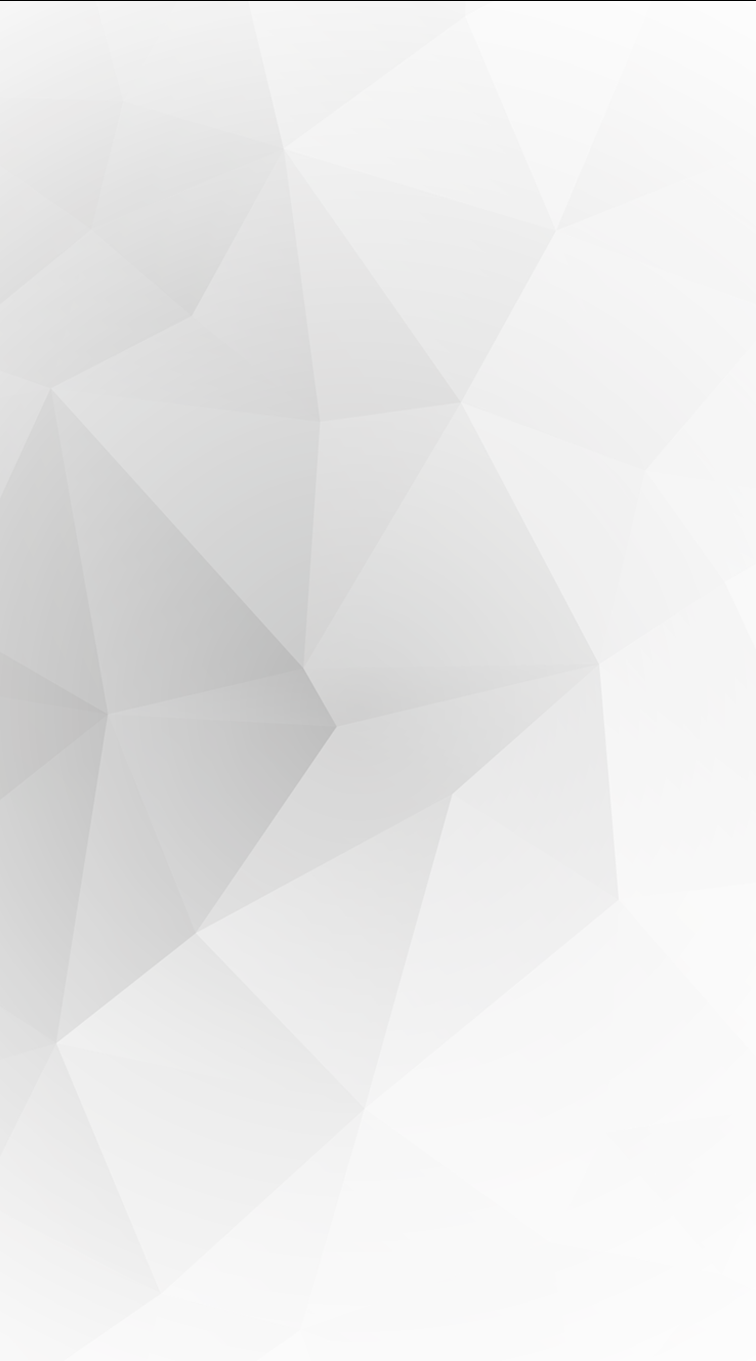 贵州省广告协会·广告交易平台2017年度优质媒体入驻细则尊敬的媒体客户：欢迎您加入贵州省广告协会旗下“品合互动广告交易平台”（www.adtopin.com），作为中国领先的全媒体整合营销广告交易平台，专为企业量身定制，提供专业优质的广告推广以及品牌营销策略，为广告投放获取最大投资回报。为满足广告客户需求，提高广告销售效率，经贵州省广告协会研究决定，将建立2017年度广告交易平台优质媒体资源库。纳入优质媒体资源库的媒体，将获得专享VIP会员、免费入驻、免费广告资源展示位、媒体优先展示服务。媒体资源的维护、允许、管理均有平台负责，为媒体商家在平台发布资源信息及销售资源提供优质的免费技术服务。一、入驻流程：（一）提交入驻材料；（二）平台报备、审核、入库；（三）媒体资源正式上架，接收广告订单。二、入驻材料及报送时间企业信息（详见附件一）与媒体信息（详见附件二）必须于7个工作日之内提交，用于开通VIP媒体账户与上架媒体资源；企业资质、行业证明和承诺书（详见附件三）可延迟到14个工作日之内提交，用于媒体的官方实名认证，请将所需资料发送至：（一）企业信息：1、企业全称：（同营业执照）2、营业地址：（办公地址）3、业务范围：（公司经营范围）4、企业简介：（近年来相关业绩、获得荣誉等基础资料）5、企业LOGO：（支持尺寸340×180格式JPG/PNG,图片清晰且文件大小不超过2MB）6、企业官网：（如有请填）7、开票资质（是否具有增值税一般纳税人的资格）（二）媒体信息：1、拥有的媒体类型：（如电视、广电数字电视机顶盒、广播、机场、户外LED、户外广告牌、高铁、社区媒体、其他         ）2、拥有的媒体全称：（60字以内/个）3、媒体简介：（500字以内/个）4、媒体LOGO：1）媒体列表页尺寸290×155格式JPG/PNG   2)媒体详情页327×1815、媒体广告位实景拍摄图：（高清图片5张，尺寸800×500）、6、媒体广告位地理位置标注图：（地图上标注具体位置）7、媒体参数格式：（如媒体名称、媒体编号、所在地区、设置地点、显示尺寸/分辨率、媒体面积、媒体材质、播放格式、照明时间等）8、媒体资源优势、地理位置优势等相关介绍Word文档（必须含数据、图片、文字）9、媒体2017年刊例价格Excel表（三）公司资质： 1. 公司法人身份证正反面复印件一份；2. 公司营业执照副本彩色扫描件一份；3. 公司税务登记证彩色扫描件一份；4. 组织机构代码证副本彩色扫描件一份。（说明：以上材料需加盖企业公章，并发送彩色扫描件文件，支持格式JPG/PNG/ZIP）（四）行业证件：1、媒体所有权持有证明，如户外广告设置许可证（审批名称与签约公司名称不一致的，请提供代理证明）；2、媒体独家代理授权书/媒体代理证明/媒体代理委托书。（说明：以上材料需加盖企业公章，并发送彩色扫描件文件，支持格式JPG/PNG/ZIP）附件一：广告交易平台2017年度入驻企业信息表附件二：广告交易平台2017年度入驻媒体信息表附件三：承诺书贵州省广告协会                                       二〇一七年四月附件一：广告交易平台2017年度 入驻企业信息表附件二：广告交易平台2017年度 入驻媒体信息表附件三：承 诺 书贵州省广告协会：本公司与贵州省广告协会（以下简称“省广协”）合作，在承接省广协业务过程中，特作出如下承诺：一、本公司在承接省广协业务及提供相关服务时，正常经营，拥有合法、有效资质，提供的相关服务将按照约定事项严格履行。二、本公司在参加省广协“品合互动广告交易平台”媒体入驻事宜过程中未出现以下情况：
   （1）最近三年没有出现违法违规或失信行为；
   （2）最近三年没有无故弃标的不良记录；
   （3）最近三年没有受到行政处罚。 三、本公司将积极参与省广协建立平台优质媒体资源库事宜。四、本公司向省广协提供之资料真实、有效。五、本公司人员承诺不向省广协业务经办人员给予任何经济利益的行贿，不与省广协业务经办人员串通报价，损害省广协利益。六、本公司在向省广协投标及报价过程中不哄抬价格或恶意压价。七、本公司承诺将按照国家标准及行业标准完成相关服务，保证服务质量达标。八、本公司承诺所提供之服务如需提供后续维修、维护义务的，将积极配合省广协完成相关义务。九、本公司若有任何违反承诺事项的行为，愿承担相应的法律责任。十、本公司有权对省广协业务经办人员损害省广协的言行及索贿行为向省广协举报，举报电话：0851-85850099，电子邮箱：1728826116@qq.com）。                           承诺人：                           法定代表人（或其授权人）:                           日期：    年    月    日    邮箱1728826116@qq.com联系人张先生联系电话0851-85850109QQ1728826116企业全称：营业地址： 业务范围：企业简介:（近年来相关业绩、获得荣誉等基础资料，500字以内） 企业LOGO ：（发送图片文件至邮箱）企业官网（如有需填）： 开票资质（是否具有增值税一般纳税人的资格）：企业联系人：                        联系电话：联系人E-mail：单位盖章：                          时间：  年  月  日媒体类型： □电视   □广电网络数字机顶盒   □广播   □机场  □户外LED   □ 户外广告牌   □高铁   □社区媒体   □其他                  媒体全称（每个媒体60字以内）：媒体简介（每个媒体500字以内）：媒体LOGO：（发送图片文件至邮箱）高清图片2张，尺寸290×155和327×181，格式JPG/PNG媒体广告位实景拍摄图：（发送图片文件至邮箱）高清图片5张，尺寸800×500，格式JPG/PNG媒体广告位地理位置标注图：（地图上标注具体位置）媒体参数格式：（如媒体名称、媒体编号、所在地区、设置地点、显示尺寸/分辨率、媒体面积、媒体材质、播放格式、照明时间等）媒体资源优势、地理位置优势等相关介绍：（发送Word文档至邮箱，必须含数据、图片、文字）媒体2017年刊例价格表（发送Excel文件至邮箱）